Zeměpis 8. ročník - práce na týden 27. 4. – 3. 5. 2020                 Tento týden budete trochu pracovat s mapou a učebnicí. Evropa se rozděluje na                  6 makroregionů. Ke každému z nich patří několik států. Otevři si                  učebnici na str. 47, kde jsou jednotlivé makroregiony barevně vyznačeny.                  Pokud máš možnost, vytiskni si pracovní list, který je součástí tohoto dokumentu.                  Pokud ne pracuj do sešitu podle tohoto vzoru.                  Podle mapy v učebnici a mapy Evropy (pro ty, kteří nemají přístup k internetu,                   eventuálně k atlasu, jsem zde vložila několik map Evropy, kde se tyto informace                   dají najít) zkus doplnit dané tabulky. Jsou zde místa na úplně všechny státy Evropy                  (i ty velmi malinké, které jsou vlastně jen městy). Pokud máš nějaké dotazy,                   napiš a já ti ráda poradím. Abys věděl, že jsi úkol splnil správně, pošli mi hotovou                 práci na e-mail  prikrylovaj@zsnadrazni.eu   ( buď pracovní  list,  nebo                 ofocený sešit) do 3. 5. 2020.                        Hodně zdaru při práci.    REGIONY EVROPY – základní rozdělení1. Podle mapy vyplň tabulku – k jednotlivým regionům Evropy doplň státy, které tam patří,     a jejich hlavní město.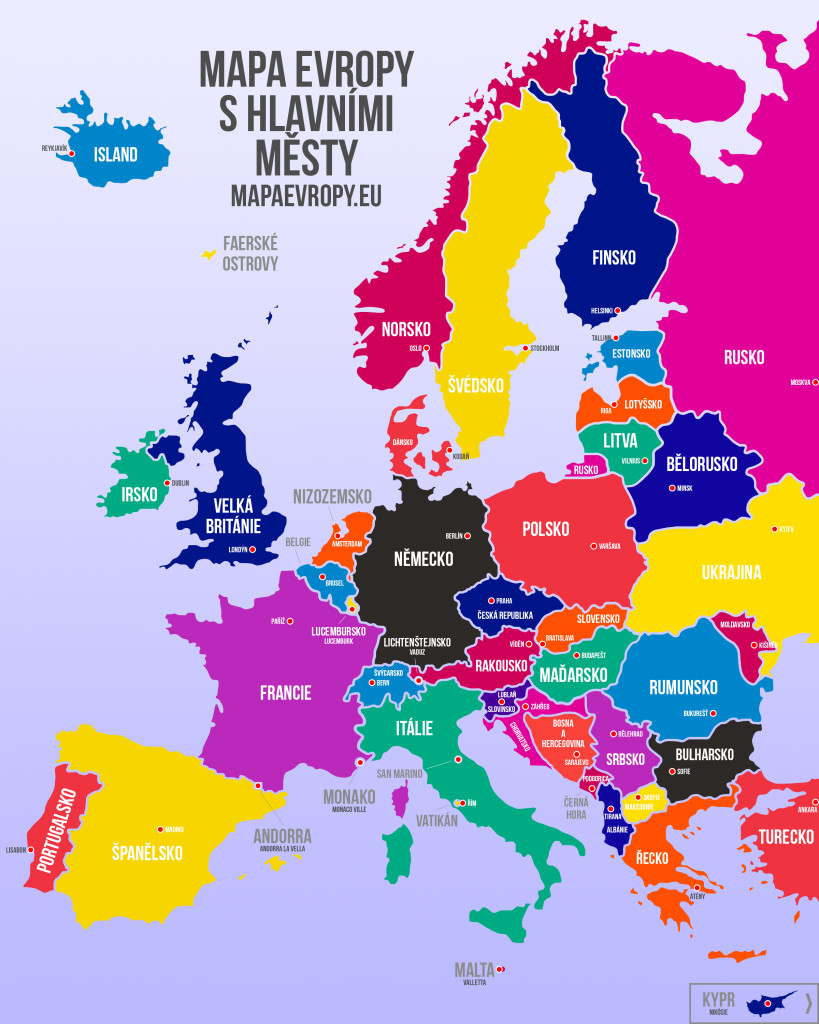 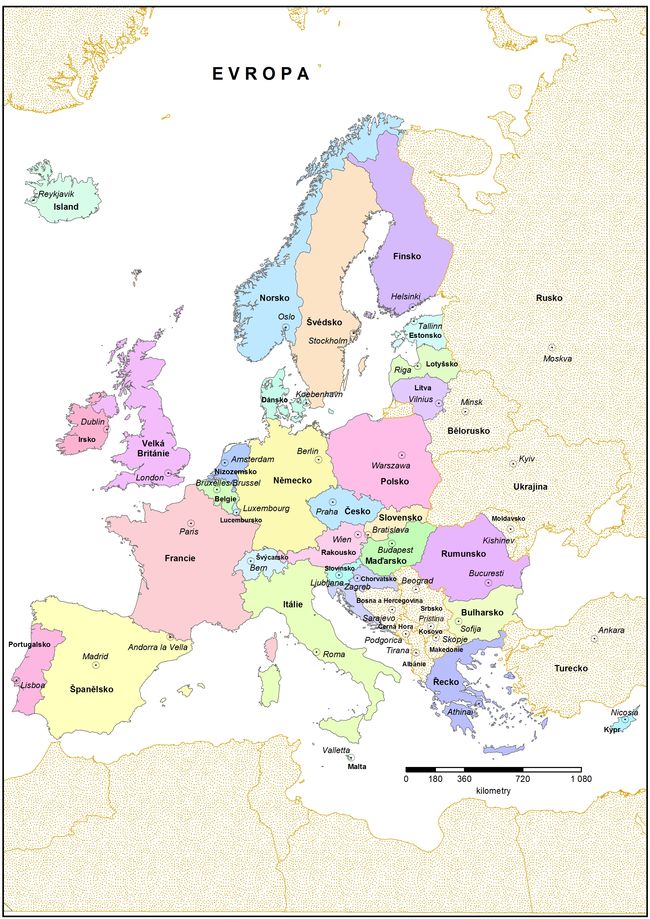 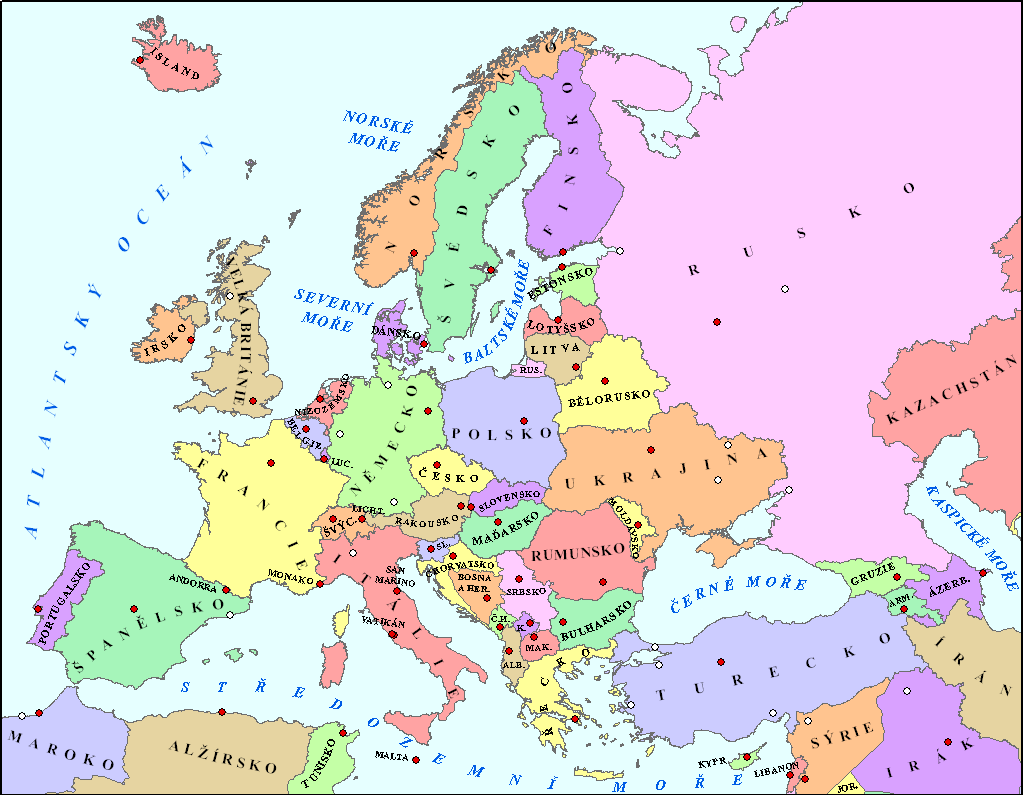 REGIONY EVROPYREGIONY EVROPYREGIONY EVROPYREGIONY EVROPYSTŘEDNÍ EVROPASTŘEDNÍ EVROPAVÝCHODNÍ EVROPAVÝCHODNÍ EVROPAStátHlavní městoStátHlavní městoXXXXXXXXXXXXXXXXXXXXXXXXXXXXXXXXSEVERNÍ EVROPASEVERNÍ EVROPAZÁPADNÍ EVROPAZÁPADNÍ EVROPAStátHlavní městoStátHlavní městoXXXXXXXXXXXXXXXXXXXXXXXXXXXXXXXXXXXXJIŽNÍ EVROPAJIŽNÍ EVROPAJIHOVÝCHODNÍ EVROPAJIHOVÝCHODNÍ EVROPAStátHlavní městoStátHlavní město